LA SPHERE ESSOR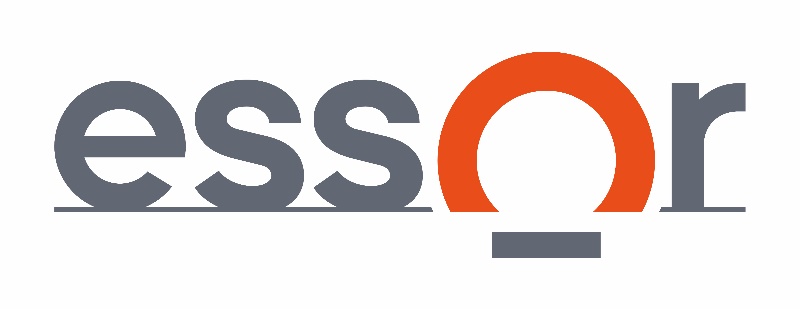 Programme d’intrapreneuriat d’EssorNOM et PRENOM : …………………………………………………………………………….      		AGENCE DE RATTACHEMENT : …………………………………………………………….	  		CONTACT : ……………………………………………………………………..FICHE CANDIDATUREFICHE CANDIDATUREFICHE CANDIDATURETHEMATIQUES A ABORDERTHEMATIQUES A ABORDERTHEMATIQUES A ABORDERLe PorteurPrésentez-vousLe PorteurCombien d'années d'expérience professionnelle (en lien avec votre projet) possédez-vous ?Le PorteurÊtes-vous soutenu(e) par votre entourage (conjoint, famille, amis) ?Le PorteurQuelles sont vos forces et faiblesses pour ce projet ?Le PorteurQuel est votre projet de vie ?Le PorteurL'activité de la future entreprise correspond-elle à votre diplôme et/ou parcours professionnel ?Le PorteurPourquoi l'intrapreneuriat chez ESSOR ?Le ProjetQuelle est votre idée ?Le ProjetQuelle est la raison de ce projet intrapreneurial ?Le ProjetQuel est le principal critère qui motive ce choix ?Le ProjetA quel secteur d'activité appartient votre produit/service ?Le ProjetDans quelle localisation sera implantée votre entreprise ?Le ProjetComment vous voyez-vous dans 5 ans ?AccompagnementProjet porté seul ou en binôme ?AccompagnementAttentes vis-à-vis d'ESSOR CE QUI COMPTE POUR NOUSCE QUI COMPTE POUR NOUSCE QUI COMPTE POUR NOUSProfil EntrepreneurialEsprit d'entreprise / Valeurs permettant de s'adapter aux réalités entrepreneurialesProfil EntrepreneurialCompétences / Connaissance /Expérience liées au domaine d'activité de l'entrepriseDescription de l'activité Pertinence Produits/ServiceDescription de l'activité Valeur ajoutée / DifférenciationDescription de l'activité Périmètre géographiqueAnalyse de marchéEtat actuel - Etat des lieuxAnalyse de marchéTendance du marché - TestAnalyse de marchéType de clientèle viséeAnalyse de marchéAnalyse de la concurrenceForces et Faiblesses du projetSWOTForces et Faiblesses du projetPlan d'actions - Réponse au SWOTIntrapreneuriat chez ESSORLiens avec ESSOR (Cohérence de l'écosystème - Liens commerciaux, etc.)Intrapreneuriat chez ESSORInnovationIntrapreneuriat chez ESSORPertinence écologiqueEstimation totale des investissementsEbauche d'un plan d'investissementEstimation totale des investissementsEstimation des charges initialesEstimation totale des investissementsEbauche du Business Modèle